International Situations Project TranslationSelf-ConstrualTranslation provided by:Marco Perugini, University of Milan-Bicocca, MilanGiulio Costantini, University of Milan-Bicocca, MilanAugusto Gnisci, University of Campania “Luigi Vanvitelli”, Caserta NaplesIda Sergi, University of Campania “Luigi Vanvitelli”, Caserta NaplesPaolo Senese, University of Campania “Luigi Vanvitelli”, Caserta NaplesReference for Self Construal:Vignoles, V. L., Owe, E., Becker, M., Smith, P. B., Easterbrook, M. J., Brown, R., ... & Lay, S. (2016). Beyond the ‘east–west’dichotomy: Global variation in cultural models of selfhood. Journal of Experimental Psychology: General, 145, 966.The International Situations Project is supported by the National Science Foundation under Grant No. BCS-1528131. Any opinions, findings, and conclusions or recommendations expressed in this material are those of the individual researchers and do not necessarily reflect the views of the National Science Foundation.International Situations ProjectUniversity of California, RiversideDavid Funder, Principal InvestigatorResearchers:  Gwendolyn Gardiner, Erica Baranski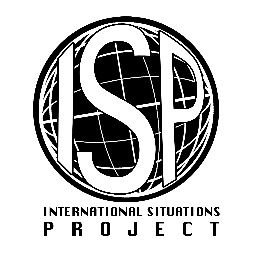 Original EnglishTranslation (Italian)How well does each statement describe you?Quanto ciascuna affermazione ti descrive?doesn’t describe me at allNon mi descrive per nulladescribes me a littleMi descrive un pocodescribes me moderatelyMi descrive moderatamentedescribes me very wellMi descrive molto benedescribes me exactlyMi descrive perfettamenteSelf-expression versus harmonySelf-expression versus harmonyYou prefer to express your thoughts and feelings openly, even if it may sometimes cause conflict. Preferisci esprimere i tuoi pensieri e i tuoi sentimenti apertamente, anche se questo può talvolta generare conflittiYou try to adapt to people around you, even if it means hiding your feelings.Cerchi di adattarti alle persone che ti circondano, anche se questo significa nascondere i tuoi sentimentiYou prefer to preserve harmony in your relationships, even if this means not expressing your true feelings.Preferisci preservare l'armonia nelle tue relazioni, anche se questo significa non esprimere i tuoi veri sentimentiYou think it is good to express openly when you disagree with othersPensi che sia un bene dire apertamente quando sei in disaccordo con gli altriSelf-interest versus commitment to othersSelf-interest versus commitment to othersYou protect your own interests, even if it might sometimes disrupt your family relationships.Proteggi i tuoi interessi, anche se questo potrebbe talvolta ledere le tue relazioni familiariYou usually give priority to others, before yourself.Di solito dai la priorità agli altri, piuttosto che a te stessoYou look after the people close to you, even if it means putting your personal needs to one side.Ti prendi cura delle persone a te vicine, anche a costo di mettere da parte i tuoi bisogni personaliYou value personal achievements more than good relations with the people close to you.Dai più valore ai successi personali che alle buone relazioni con le persone che ti sono vicineYou would sacrifice your personal interests for the benefit of your family.Sacrificheresti i tuoi interessi personali per il bene della tua famigliaConsistency versus variability Consistency versus variability You behave differently when you are with different people.Ti comporti in modo diverso quando sei con persone diverseYou see yourself differently when you are with different people.Ti vedi in modo diverso quando sei con persone diverseYou see yourself the same way even in different social environments.Ti vedi allo stesso modo, anche in ambienti sociali diversi You behave in the same way even when you are with different people.Ti comporti allo stesso modo, anche quando sei con persone diverse